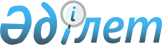 Ұзынкөл ауданындағы Ұзынкөл орталықтандырылған шаруашылық-ауыз су тартудың санитарлық қорғау аймақтарын белгілеу туралы
					
			Күшін жойған
			
			
		
					Қостанай облысы әкімдігінің 2012 жылғы 25 желтоқсандағы № 592 қаулысы. Қостанай облысының Әділет департаментінде 2013 жылғы 1 ақпанда № 4002 тіркелді. Күші жойылды - Қостанай облысы әкімдігінің 2022 жылғы 28 сәуірдегі № 181 қаулысымен
      РҚАО ескертпесі.
      Құжаттың мәтінінде тұпнұсқаның пунктуациясы мен орфографиясы сақталған.
      Ескерту. Күші жойылды - Қостанай облысы әкімдігінің 28.04.2022 № 181 қаулысымен (алғашқы ресми жарияланған күнінен кейін күнтізбелік он күн өткен соң қолданысқа енгізіледі).
      Қазақстан Республикасының 2003 жылғы 9 шілдедегі Су кодексінің 39, 117-баптарына, "Қазақстан Республикасындағы жергілікті мемлекеттік басқару және өзін-өзі басқару туралы" Қазақстан Республикасының 2001 жылғы 23 қаңтардағы Заңының 27-бабына сәйкес Қостанай облысының әкімдігі ҚАУЛЫ ЕТЕДІ:
      Ескерту. Қаулының кіріспесіне өзгеріс енгізілді – Қостанай облысы әкімдігінің 14.03.2016 № 116 қаулысымен (алғашқы ресми жарияланған күнінен кейін күнтізбелік он күн өткен соң қолданысқа енгізіледі).


      1. Қосымшаға сәйкес Ұзынкөл ауданындағы Ұзынкөл орталықтандырылған шаруашылық-ауыз су тартудың санитарлық қорғау аймақтары белгіленсін.
      2. Осы қаулы алғаш ресми жарияланғаннан кейін күнтізбелік он күн өткен соң қолданысқа енгізіледі.
      КЕЛІСІЛДІ:
      "Қазақстан Республикасы
      Денсаулық сақтау
      министрлігі Мемлекеттік
      санитарлық-эпидемиологиялық
      қадағалау комитетінің Қостанай
      облысы бойынша департаменті"
      мемлекеттік мекемесінің директоры
      ____________________ Б. Кенжебаев
      "Қазақстан Республикасы Ауыл
      шаруашылығы министрлігі Су
      ресурстары комитетінің Су
      ресурстарын пайдалануды реттеу
      және қорғау жөніндегі
      Тобыл-Торғай бассейндік
      инспекциясы" мемлекеттік
      мекемесінің бастығы
      _______________ Г. Оспанбекова
      "Қостанай облысы әкімдігінің
      табиғи ресурстар және табиғат
      пайдалануды реттеу басқармасы"
      ММ бастығы
      _________________ Қ. Төлеубаев
      Ұзынкөл ауданының әкімі
      ____________ Т. Ташмағамбетов Ұзынкөл ауданындағы Ұзынкөл
орталықтандырылған шаруашылық-ауыз
су тартудың санитарлық қорғау аймақтары
      Ескерту: "Ұзынкөл ауданындағы Ұзынкөл орталықтандырылған шаруашылық-ауыз су тартудың санитарлық қорғау аймағының санитарлық-гидрологиялық негіздемесі" жобасының картографиялық материалында санитарлық қорғау аймақтарының шекаралары көрсетілген (Тапсырыс беруші "Ұзынкөл Су" мемлекеттік коммуналдық кәсіпорны).
					© 2012. Қазақстан Республикасы Әділет министрлігінің «Қазақстан Республикасының Заңнама және құқықтық ақпарат институты» ШЖҚ РМК
				
      Облыс әкімі

Н. Садуақасов
Әкімдіктің
2012 жылғы 25 желтоқсандағы
№ 592 қаулысына қосымша
Су тарту
көзінің
атауы
Санитарлық қорғау аймақтарының мөлшерлері
Санитарлық қорғау аймақтарының мөлшерлері
Санитарлық қорғау аймақтарының мөлшерлері
Санитарлық қорғау аймақтарының мөлшерлері
Санитарлық қорғау аймақтарының мөлшерлері
Санитарлық қорғау аймақтарының мөлшерлері
Су тарту
көзінің
атауы
І - белдеу
І - белдеу
ІІ - белдеу
ІІ - белдеу
ІІІ - белдеу
ІІІ - белдеу
Су тарту
көзінің
атауы
Шекарасы
Ауданы
Шекарасы
Ауданы
Шекарасы
Ауданы
№ 32,
№ 33
ұңғымалар
Радиусі -
әр
ұңғыманың
айнала-
сында 30
метр
0,3
гектар
Ұзындығы –
365 метр
Барынша
ені – 534
метр
9,7
гектар
Ұзындығы –
2736 метр
Барынша
ені – 1512
метр
413 гектар
№ 26
ұңғыма
Радиусі -
әр
ұңғыманың
айнала-
сында 30
метр
0,3
гектар
Ұзындығы –
250 метр
Барынша
ені – 220
метр
2,7
гектар
Ұзындығы –
1111 метр
Барынша
ені – 1240
метр
137,8
гектар